EdwardsvilleTownship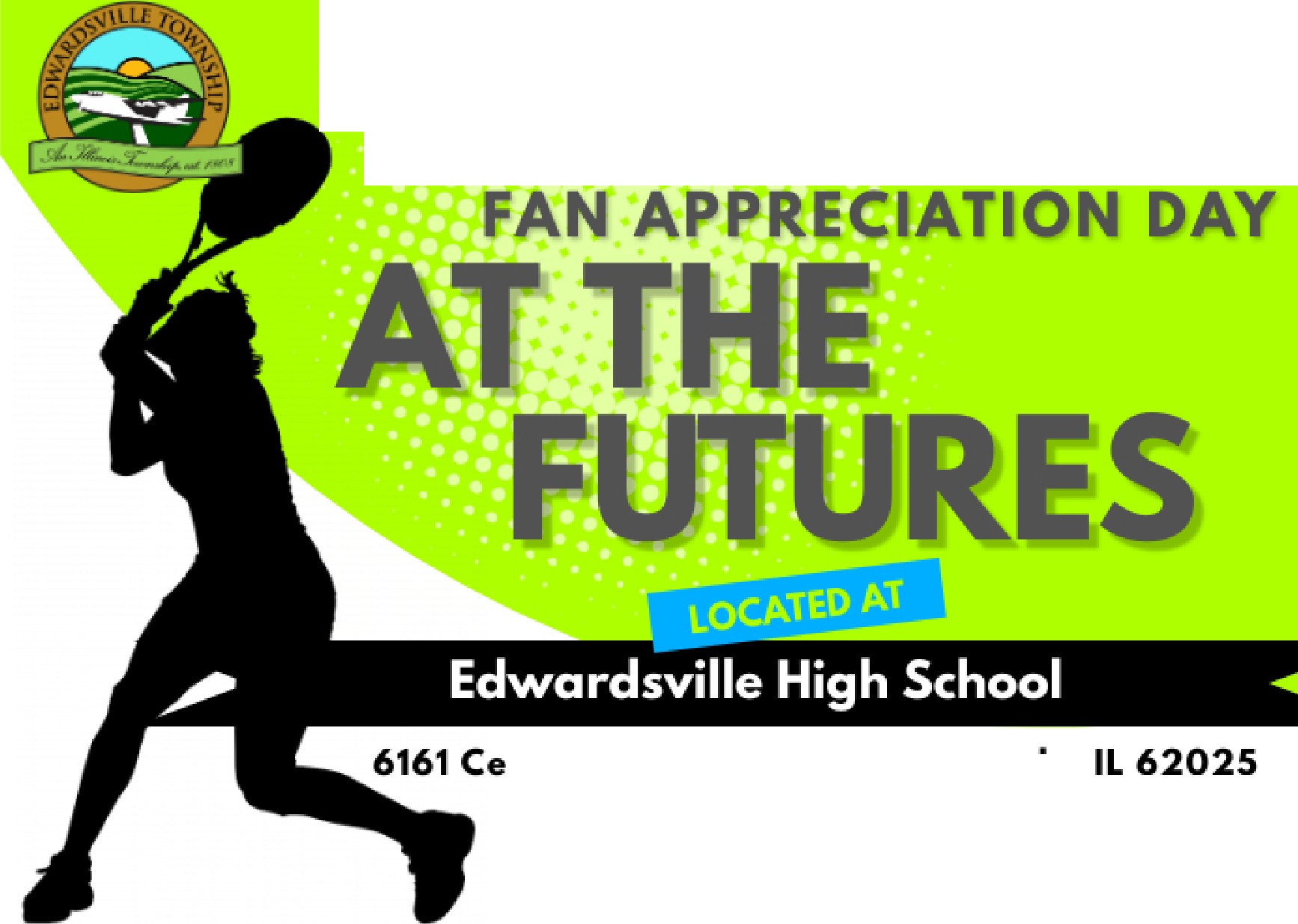 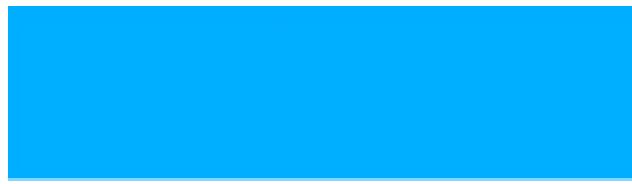 Supervisor Kevin Hall and the Board of Trustees Present:nter Grove Road, Edwardsville,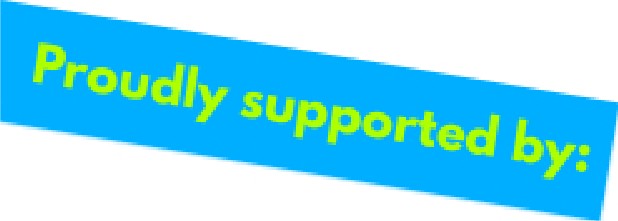 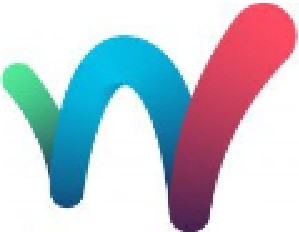 ITF World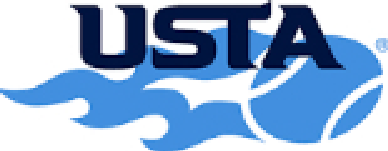 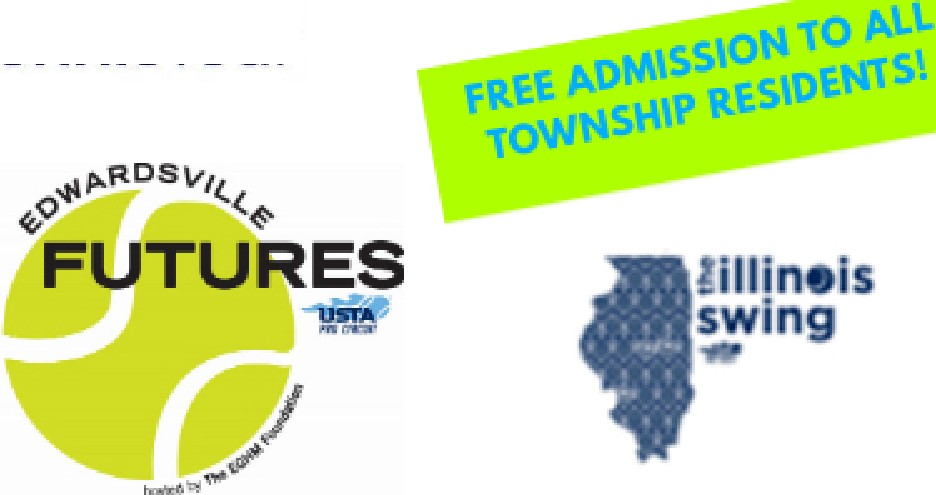 July 29th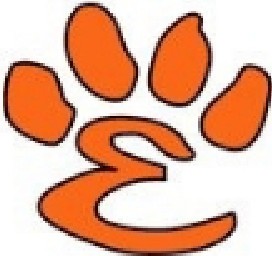 MISSOURI VALLEYCity of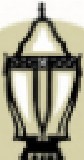 Edwardsville	*FREE tickets to doubles final